Projet  de modernisation de l’Enseignement Supérieur en soutien à l’Employabilité (PromESsE/TN)PAQ -DGSE-EVEQ-ISSAT KasserineCONSULTATION CF RC N°06/2021/ PAQ -DGSE-EVEQ-ISSAT KasserineProduction de Supports de Communication pour le concours THE BESTCAHIER DES CHARGESARTICLE 1 : CADRE DEREFENCELe Ministère de L’Enseignement Supérieur et de la Recherche Scientifique(MESRS) a préparé un projet de Modernisation de L’Enseignement Supérieur en soutien à L’Employabilité des jeunes diplômés (PromESsE/TN) et mobilisé une partie de son financement auprès de la Banque Internationale pour la Reconstruction et le Développent (Accord de prêt n°8590-TN).Dans ce contexte, Le MESRS lance un fonds d’Innovation dans le cadre de programme d’Appui à la Qualité pour le Développement de la Gestion Stratégique des établissements d’enseignement supérieur (PAQ-DGSE) avec l’objectif de faciliter et d’accélérer la migration des universités publiques et des établissements qui en relèvent vers d’avantage d’autonomie institutionnelle, de redevabilité et de performance. Le fonds PAQ-DGSEvise en particulier à appuyer chaque établissement bénéficiaire dans son propre projet de modernisation.L’Institut Supérieur des Sciences Appliquées et Technologie  deKasserine a bénéficié d’une allocation pour la mise en œuvre d’un projet PAQ DGSEintitulé « Engagement Vers l'Excellence et la Qualité» EVEQ.ARTICLE 2: OBJETL’ISSAT de Kasserine se propose de produire des supports de communication suivant la réglementation en vigueur et conformément aux clauses du présent cahier des charges. Les besoins sont cités en annexe (cahier des charges techniques). La production de ces supports de communication sera réalisée dans le cadre de la médiatisation du concours « THE BEST ». « THE BEST » est réalisé dans le cadre du projet PAQ -DGSE-EVEQ pour encourager les meilleures initiatives innovantes.ARTICLE 3 : CONDITIONS REQUISES POUR SOUMISSIONNERIL est admis à soumissionner tout fournisseur qui possède toutes les garanties requises pour assurer dans de bonnes conditions l’exécution de son marché. Les personnes physiques ou morales en état de faillite ne sont pas admises à soumissionner.Les fournisseurs intéressés par cette consultation peuvent retirer le cahier des charges auprès de bureau d’ordre de L’ISSAT de Kasserine (Route Feriena 1 Km Kasserine 1200)ou le télécharger du site web sur l’adresse : www.issatkas.rnu.tn.(Pointer sur : « Nouveautés » puis cliquer sur «Appel d’Offres et Consultations).ARTICLE 4 : MODALITES DE RECEPTION DES OFFRESLes offres doivent parvenir durant l’horaire detravail par voie postale, pli fermé et recommandé (ou par rapide poste) ou déposées directement au bureau d’ordre de L’ISSAT de Kasserine au plus tard le 05 octobre 2021 à 11.00(le cachet du bureau d’ordre de L’ISSAT de Kasserine faisant foi).A l’adresse suivante : Cité universitaire de Kasserine routeFeriana 1 km 1200.L’enveloppe extérieure doit comporter, outre l’adresse, la mention :« NE PAS OUVRIR, CONSULTATION CF N 0 6 /2021/PAQ -DGSE-EVEQ-ISSAT Kasserine:Production de Supports de Communication pour le concours THE BEST »Dans cette enveloppe chaque soumissionnaire est appelé à remettre Cahier des charges signé et visé.Fiche de renseignements (annexe 1).Certificat d’affiliation à la caisse nationale de sécurité sociale.Carte d’identification fiscale.Description technique et Formulaire de réponse Signé et visé (annexe2).La soumission (annexe 3),Le bordereau des prix conformément au modèle annexé au présent cahier des charges (selon annexe 4)Une fois la remise de son pli faite, le soumissionnaire ne doit ni le retirer, ni le modifier, ni le corriger sous aucun prétexte.ARTICLE 5 : DELAI DE VALIDITE DE L’OFFRETout soumissionnaire ayant présenté une offre de prix sera lié par son offre pendant 30 jours à compter du jour suivant la date limite fixée pour la réception des plis. Pendant cette période, les prix et les renseignements proposés par le soumissionnaire seront non révisables.ARTICLE 6 : DEPOUILLEMENT ET CHOIX DES OFFRESLa commission de dépouillement procèdera dans une première étape, à la vérification, outre des documents administratifs, de la validité des documents constitutifs de l’offre financière, à la correction des erreurs de calcul ou matérielles le cas échéant, et au classement de toutes les offres financièrespar lot, parordre croissant.Le soumissionnaire doit participer à la totalité desarticles : Lot Indivisible.L’offre du soumissionnaire sera systématiquement éliminée dans les cas suivants :-La non-présentation des formulaires des réponses remplis, signés et visés,-La non- présentation de la soumission remplie et signée.La commission de dépouillement procèdera dans une deuxième étape à la vérification de la conformité de l’offre technique du soumissionnaire ayant présenté l’offre financière la plus basse et propose de lui attribuer le lot en cas de la conformité de tous les articles aux spécifications techniques minimales exigées.ARTICLE 7 : RECEPTION DES ARTICLES ET LEIU D’EXECUTIONLa réception est prévue à l’ISSAT de Kasserine, et assurée par un comité de l’équipe du projet PAQ -DGSE-EVEQ-ISSAT Kasserine.Les supports de communication doivent être livrés selon le calendrier précisé dans l’annexe 2 et validé par le comité nommé pour l’évaluation dans un procès-verbal de réception qui sera rédigé à cette occasion. La prise de photos et de vidéos se fera dans les locaux de l’ISSAT Kasserine.ARTICLE 8 : DELAI D’EXECUTIONChaque soumissionnaire doit obligatoirement proposer un délai global d’exécution à partir de la date de la notification de la commande par l’ISSAT de Kasserine. Ce délai ne doit en aucun cas dépasser Quinze jours  (15 jours). ARTICLE 10 : MODE DE PAIMENTLe paiement relatif à la réception complète sera effectué par mandat administratif ou par virement bancaire ou postal au compte courant mentionné par écrit par le fournisseur sur production de facture en quatre (04) exemplaires avec un bon de livraisondes copies numériques des supports produits sur DVD et le procès-verbal de réception correspondant signé par les membres de les commission d’achat dans le cadre du projet PAQ -DGSE-EVEQ-ISSAT Kasserine et ne portant aucune réserve. Le paiement reste tributaire des pièces exigées et du procès-verbal de réception correspondant.ARTICLE 11 : AGENT CHARGE DE PAIMENTLe comptable chargé du paiement est l’agent comptable de L’ISSAT de Kasserine.ARTICLE 12 : VARIATION EN NATURE ET EN QUANTITE ADMISE :L’ISSAT DE KASSERINE se réserve le droit d’augmenter ou de diminuer d’un maximum de 20 % (vingt pour cent) du total de la soumission sans changement des prix unitaires hors TVA et des   spécifications techniques et conditions. Au cas où l’augmentation dépasse cette limite, le soumissionnaire peut demander la résiliation des présentations sans réclamer d’indemnités, à condition de présenter une demande écrite à cet effet à L’ISSAT de Kasserine dans un délai de 45 jours à compter de la réception de l’acte entraînant ladite augmentation. Par contre au cas d’une diminution dépassant la limite fixée, le soumissionnaire peut demander la résiliation des présentations dans les conditions prévues ci-dessus sans réclamer une indemnité de dédommagement.ARTICLE 13 : REGLEMENTATION APPLICABLEPour tout ce qui n’est pas stipulé aux dispositions du présent cahier des charges, l’exécution de la commande/marché sera régie par :Le code de la comptabilité publique.Le décret n°2014-1039 du 13 Mars 2014 portant règlement des marchés publics.                                                                     A………………………………LE…………………………                                                                                        Lu et accepté      LE SOUMISSIONAIRE                                                                                  (Cachet et signature)FICHE DE RENSEIGNEMENTS  (Annexe1)Nom, Prénom et Fonction………………………………………………………………………………………………………………Représentant de la société………………………………………………………………………………………………………………Adresse de la Société………………………………………………………………………………………………………………………Tel :…………………………………………………..Fax :………………………………………………….E-mail :……………………………………………Enregistré au Bureau d’Enregistrement des sociétés de…………………………………………………………………………………………………………………………………………sous le n°………………………………………………………………                                                                               Lu et approuvé                                                         ………………………………,le………………………………                              (Cachet, Nom et prénom, qualité et signature du soumissionnaire)Description Technique et Formulaire De Réponse(Annexe 2)CONSULTATION CF RC N° 06/2021/PAQ -DGSE-EVEQ–ISSAT KasserineNature des supports de communication à produire :Photos de Haute Résolution (Dix (10) Photos seront Imprimésen format A4)Vidéo Minimum 1080 FHD,Posters(tout format:  jpeg,pdf, png) et sur papiers (format supérieur au format A3)Calendrier de remise des livrables :1ère Date :Une première date de remise des livrables est prévue à compter de quatre (04) jours de la notification commande par ISSAT Kasserine : Les Livrables seront :Bande Audio ayant comme objet la publicité du concours,Capsule Vidéo de Trois minutes environ ayant pour objet la publicité du concours, Poster ayant pour objet la publicité du concours (avec photos des prix).2ème Date :Une deuxième date de remise des livrables est prévue avant le 28 décembre  2021 (02 Jours après l’organisation de l’évènement de médiatisation du concours THE BEST prévue avant le 31 décembre 2021 ) : Les livrables seront :Vidéo de 10 Minutes environ, retraçant l’évènement de médiatisation avec le témoignage des principales parties prenantes,Photos de Haute résolution de l’évènement,Poster portant sur la liste des candidats avec un résumé de leurs projets et la constitution des membres du jury (à Imprimer deux copies sur papiers format supérieur au format A3).3ème Date : Une Troisième date de remise des livrables est prévue pour le 22 octobre 2021 (02 jours après l’organisation du concours The Best prévue pour le 20  octobre  2021) : Les Livrables seront :Vidéo de 10 Minutes environ, retraçant le jour du concours avec le témoignage des principales parties prenantes.Photo de Haute Résolution du jour du concours (Dix (10) Photos seront Imprimés sur papier photoen format A4)Poster Contenant photos et Identités des gagnants avec une brève description et témoignage sur leurs projets et leurs candidatures( à Imprimer  en deux copies sur papiers format supérieur au format A3).A REMPLIR OBLIGATOIREMENT PAR LE FOURNISSEURUn seul lot Indivisible :SOUMISSION (Annexe 3)Je soussignée……………………………………………………………………………………………………………………………………Dénomination de la Société…………………………………………………………………………………………………………………Siège Social (adresse)…………………………………………………………………………………………………………………………Boite postale…………………………………….code postale……………………….ville………………………………………………Société (adresse) ………………………………………………………………………………………………………………………………Téléphone(s)…………………………………………………................……Fax…………………………………………………………… Code TVA…………………………………………………………………………………………………………………………………………Registre de Commerce N°…………………………………………………Ville………………………………………………………Affiliation à la C.N.S.S. N°…………………………………………………………du………………………………………………………….Domiciliation bancaire……………………………………………………………………………………………………C.C.B. N°……………………………………………………………………………………………………………………………………………Certifie avoir recueilli, par mes propres sous mon entière responsabilité, tous les renseignements nécessaires à la parfaite exécution de mes éventuelles obligations telles qu’elles découlent des différentes dispositions du présent cahier des charges relatif à la consultation CF RC N° 06/2021/PAQ-DGSE-EVEQ-ISSAT Kasserine:Production de Supports de Communication pour le concours THE BEST  et je m’engage sur l’honneur que les renseignements fournis ci-dessus sont exacts.Le montant total de ma soumission [HTVA] : (en toutes lettres et en chiffres) :...................................................................................................................................................................……………………………………………………………………………………………………………………………………………………………b) Toutes taxes comprises [TTC] : (en toutes lettres et en chiffres) :……………………………………………………………………………………………………………………………………………………………..……………………………………………………………………………………………………………………………………………………………..Fait à……………………………………… Le…………………………………                                                                                                       Nom et Prénom du signataire                                                                Cachet et qualité du signataireBORDEREAU DES PRIX(Annexe 4)CONSULTATION CF RC N° 06/2021/PAQ-DGSE-EVEQ-ISSATKAS : Production de Supports de Communication pour le concours THE BESTArrêté le présent devis à la somme de (en toutes lettres) …………..…………………………………………..……………………………………..…………………………………………………………………………………………………………………………………………………T.T.C./.LU ET COMPLETE QUANT AU PRIXPAR LE FOURNISSEUR(Signature et cachet du soumissionnaire)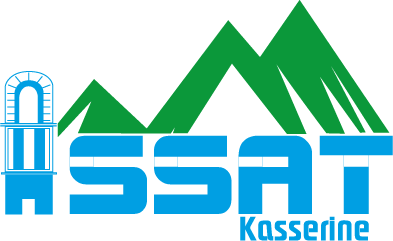 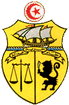 REPUBLIQUE TUNISIENNEMinistère de l’Enseignement Supérieuret de la Recherche ScientifiqueUniversité de KairouanInstitut Supérieur des Sciences Appliquées et Technologie de Kasserine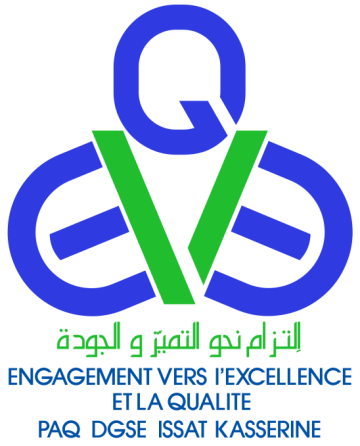 Article N°DésignationDescriptions Techniques des produitset Calendrier de leurs RemisesProposition du soumissionnaire (vous pouvez télécharger le cahier des charges version Word du site web, comme mentionné dans l’article 3), vous devez indiquer la résolution et me format des photos, vidéos et posters…01Photos Haute RésolutionLes photos seront de haute résolution, et seront prises à l’occasion du concours THE BEST, en commun accord avec l’équipe du projet PAQ-DGSELes photos seront remises sur un DVD et Dix (10) d’entre elles seront fournis sur papier photo format A4. Les photos porteront le logo du projet.Les photos Versions numériques seront remises selon le calendrier de remise des livrables dans la page 6.Les photos Versions Papiers seront remise à la 3ème Date mentionné dans la page 6.02Séquences Vidéo Vidéo 1080 HD, Montage Professionnel avec une charte graphique à mettre au point avec l’équipe du projet,Une capsule Vidéo de Trois minutes environ ayant pour objet la publicité du concours,Vidéo de 10 Minutes environ, retraçant l’évènement de médiatisation avec le témoignage des principales parties prenantes,Vidéo de 10 Minutes environ, retraçant le jour du concours avec le témoignage des principales parties prenantesLes vidéos seront remises sur un DVD et elles doivent être fournies dans d’autres versions téléchargeables sur le site officiel de l’ISSAT et sur le réseaux sociaux.Les vidéos seront remises selon le calendrier de remise des livrables dans la page 6.03Posters Les posters seront de format numériques (tout format : JPEG, PNG, PDF), et seront réalisés selon une charte graphique en commun accord avec les membres du projet.Les Posters seront remis sur un DVD et deux (02) d’entre eux seront fournis sur papier format supérieur au format A3 en deux copies chacune.Les Posters Versions numériques et versions papiers seront remis selon le calendrier de remise des livrables dans la page 6.Article N°DésignationQuantitéPrix Unitaire H.TTVAPrix Unitaire T.T.C.Prix Total T.T.C01Photos Haute Résolution :100 Photos versions numériques par évènement (soit 200 Photos au total) et 10 Version imprimés sur Papiers Photos)102Séquences Vidéo (Filmer et monter : Capsule vidéo de 03 minutes et deux séquences de 10 minutes, 1080 HD et en format téléchargeable sur réseaux sociaux)103Posters (Trois posters en version numérique, selon une charte graphique, et deux imprimés sur format papiers supérieur à A4 en deux copies chacun)1TotalTotalTotalTotalTotalTotal